BẢN TIN HẢI QUANSố 3516(26/12 – 31/12)Danh mụcVăn bản pháp luậtVấn đề cần lưu ýDanh mụcVăn bản pháp luậtVấn đề cần lưu ýTrang12                                VĂN BẢN PHÁP LUẬT LĨNH VỰC HẢI QUAN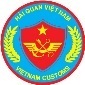                                 VĂN BẢN PHÁP LUẬT LĨNH VỰC HẢI QUAN                                VĂN BẢN PHÁP LUẬT LĨNH VỰC HẢI QUAN                                VĂN BẢN PHÁP LUẬT LĨNH VỰC HẢI QUANCông văn 12190/TCHQ-TXNKNgày 30/12/2016Công văn 12190/TCHQ-TXNKNgày 30/12/2016Về vướng mắc thực hiện Biểu thuế xuất khẩuVề vướng mắc thực hiện Biểu thuế xuất khẩuCông văn số 12219/TCHQ-TXNKNgày 30/12/2016Công văn số 12219/TCHQ-TXNKNgày 30/12/2016Về hoàn thuế xuất khẩuVề hoàn thuế xuất khẩuCông văn số 12133/TCHQ-TXNKNgày 28/12/2016Công văn số 12133/TCHQ-TXNKNgày 28/12/2016Về cưỡng chế thuếVề cưỡng chế thuếCông văn số 1941/GSQL-GQ2Ngày 29/12/2016Công văn số 1941/GSQL-GQ2Ngày 29/12/2016Về thủ tục hải quan đối với trường hợp bán hàng mua từ nước ngoài cho DNCX trước khi nhập khẩu vào Việt NamVề thủ tục hải quan đối với trường hợp bán hàng mua từ nước ngoài cho DNCX trước khi nhập khẩu vào Việt NamCông văn số 1964/GSQL-THNgày 29/12/2016Công văn số 1964/GSQL-THNgày 29/12/2016Về hướng dẫn thủ tục hải quanVề hướng dẫn thủ tục hải quanCông văn số 12095/TCHQ-TXNKNgày 28/12/2016Công văn số 12095/TCHQ-TXNKNgày 28/12/2016Về sản phẩm xuất khẩu có nguồn gốc từ toàn bộ nguyên liệu nhập khẩuVề sản phẩm xuất khẩu có nguồn gốc từ toàn bộ nguyên liệu nhập khẩu                                                          NHỮNG VẤN ĐỀ CẦN LƯU Ý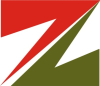                                                           NHỮNG VẤN ĐỀ CẦN LƯU ÝCông văn 12190/TCHQ-TXNK30/12/2016Về thực hiện biểu thuế xuất khẩuBiểu thuế xuất khẩu theo Danh mục nhóm hàng chịu thuế và khung thuế suất thuế xuất khẩu đối với từng nhóm hàng chịu thuế ban hành kèm theo Luật thuế xuất khẩu, thuế nhập khẩu số 107/2016/QH13 quy định “Vật tư, nguyên liệu, bán thành phẩm không quy định ở trên có giá trị tài nguyên, khoáng sản cộng với chi phí năng lượng chiếm từ 51% giá thành sản phẩm trở lên” có khung thuế suất thuế xuất khẩu 5% - 20%.Công văn 12219/TCHQ-TXNK30/12/2016Về hoàn thuế xuất khẩuCăn cứ điểm a khoản 1 Điều 34 Nghị định số 134/2016/NĐ-CP ngày 01/09/2016 của Chính phủ quy định chi tiết một số điều và biện pháp thi hành Luật thuế xuất khẩu, thuế nhập khẩu quy định về hàng hóa nhập khẩu đã nộp thuế nhập khẩu nhưng phải tái xuất được hoàn thuế nhập khẩu và không phải nộp thuế xuất khẩu gồm: Hàng hóa nhập khẩu nhưng phải tái xuất ra nước ngoài hoặc xuất khẩu vào khu phi thuế quan để sử dụng trong khu phi thuế quan. Việc tái xuất hàng hóa phải được thực hiện bởi người nhập khẩu ban đầu hoặc người được người nhập khẩu ban đầu ủy quyền, ủy thác xuất khẩu.Công văn 12133/TCHQ-TXNK28/12/2016
Về cưỡng chế thuếCăn cứ Điều 92, Điều 93 Luật quản lý thuế số 78/2006/QH11, được sửa đổi, bổ sung tại khoản 25, khoản 26 Điều 1 Luật số 21/2013/QH13 thì một trong các trường hợp người nộp thuế bị cưỡng chế thi hành quyết định hành chính thuế là nợ tiền chậm nộp quá chín mươi ngày, kể từ ngày hết thời hạn nộp tiền chậm nộp. Các biện pháp cưỡng chế thi hành quyết định hành chính thuế chấm dứt hiệu lực, kể từ khi tiền chậm nộp đã được nộp đủ vào ngân sách nhà nước. Công văn 1964/GSQL-THNgày 29/12/2016Về hướng dẫn thủ tục hải quanCăn cứ quy định tại tiết b khoản 2 Điều 16 Thông tư số 38/2015/TT-BTC ngày 25/3/2015 của Bộ Tài chính thì “trường hợp chủ hàng mua hàng từ người bán tại Việt Nam nhưng được người bán chỉ định nhận hàng từ nước ngoài thì cơ quan hải quan chấp nhận hóa đơn do người bán tại Việt Nam phát hành cho chủ hàng”.